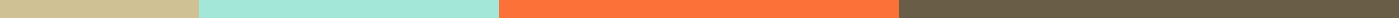 Letter of Recommendation For Employment From Employer

[Your Name]
[Your Title]
[Company Name]
[Company Address]
[City, State, Zip]
[Email]
[Phone Number]
[Today’s Date]To Whom It May Concern,It is with great pleasure that I extend this letter of recommendation for [Employee's Name] as a potential candidate for employment within your esteemed company. Having served as [Employee's Name]'s direct supervisor for [X years/months] at [Company Name], I have witnessed their remarkable professionalism, integrity, and dedication firsthand.[Employee's Name] possesses a profound ability to tackle complex projects with precision and a forward-thinking approach. Their commitment to excellence and continual professional development has significantly contributed to our organization's success, particularly in [specific project or achievement].Not only is [Employee's Name] highly skilled in [mention specific skills], but their exceptional interpersonal abilities have also played a crucial role in enhancing team collaboration and client satisfaction. [He/She/They] consistently goes above and beyond, ensuring that each task is executed with the utmost quality and efficiency.I have no doubt that [Employee's Name] will bring the same level of commitment, skill, and positive attitude to your organization. I strongly endorse them for any role they seek to pursue and believe they will be a standout addition to your team.Should you require any further information or wish to discuss [Employee's Name]'s qualifications in more detail, please do not hesitate to contact me.Warm regards,[Your Name]